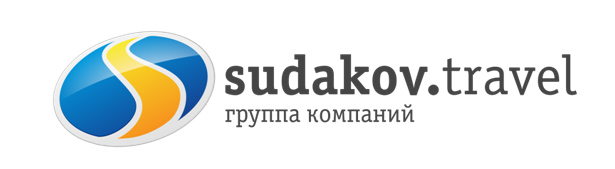 Однодневное увлекательное путешествие в Гуамское ущелье 05.02.2022г.Стоимость тура 2 700 руб.     В стоимость входит: - проезд автобусом по маршруту: Таганрог-Ростов-Гуамка -Ростов-Таганрог;- сопровождение;- транспортная страховка.Дополнительно оплачивается:- паровозик в Гуамском ущелье – 600р/взрослый, 300р/детский, дети до 7 лет бесплатно, - термальные источники 600 руб., - питание.Особенности программы: тур подходит для любой категорий туристов, желательно иметь с собой перекус на завтрак, купание в термальных источниках-если нет противопоказаний, иметь с собой купальные принадлежности для термального комплекса.Внимание! Стоимость входных билетов может изменяться, учитывайте это при составлении бюджета на поездку! На некоторых экскурсионных объектах есть скидки на покупку входных билетов для школьников, студентов, пенсионеров, инвалидов. Просьба при себе иметь подтверждающие документы!Внимание! При необходимости замены автобуса, компания не гарантирует сохранение первоначальной рассадки пассажиров.Туристическая фирма оставляет за собой право вносить изменения в программу тура без уменьшения объема программы.г.Таганрог, ул. Петровская, 83 (8634) 329-879www.sudakov.travel e-mail: sale@sudakov.travel1 день Таганрог – Ростов-на-Дону – Гуамка (~500 км.)(04.02.22) Выезд из Таганрога (Автовокзал, пл.Восстания, 11), сбор 23:30, отправление в 23:50, (05.02.22) из Ростова-на-Дону (Автовокзал, пр.Сиверса,1) сбор в 01:15 отправление 01:302 день. Утром прибытие п.Гуамка.  Гуамское ущелье – это ущелье реки Курджипс, расположенное на участке между поселками Мезмай и Гуамка Апшеронского района. Оно находится на самой северной окраине плато Лаго-Наки и является воротами этого горного района. Ущелье имеет длину 3 км и глубину 400 м, ущелье сужается местами до 2 м. Узкоколейная железная дорога, проложенная под скалами над руслом Курджипса, извивается змеей. Поезд состоит всего из четырех вагончиков, но локомотив часто скрывается за массивными выступами каменных стен. И за каждым поворотом вас ждет новая чудо-картина!12:30 Возвращение группы на площадь поселка Гуамка, свободное время.13:30 Выезд на горячие источники. Посещение термального источника. Купание в источнике с температурой воды круглогодично + 40°С. Здесь Вы получите великолепный отдых и незабываемые впечатления, уникальную возможность помочь организму восстановить силы и здоровье. Примечание: при себе необходимо иметь: банное полотенце, купальные принадлежности, халат, тапочки.16:00-16:30 отъезд группы. Прибытие в Ростов/Таганрог (~23:00/00:00).